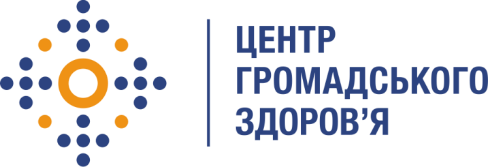 Державна установа
«Центр громадського здоров’я Міністерства охорони здоров’я України» оголошує конкурс на відбір консультанта із дизайну інформаційного матеріалув рамках проекту «Підтримка системи епідеміологічного нагляду за ВІЛ і системи управління/поліпшення якості лабораторій Міністерства охорони здоров'я України, покращення використання стратегічної інформації та розбудова потенціалу громадської охорони здоров'я в рамках Надзвичайної ініціативи Президента США з надання допомоги у боротьбі з ВІЛ/СНІД (PEPFAR)» (SILab)Назва позиції: Консультант із дизайну інформаційного матеріалуТермін надання послуг: вересень 2021 року (10 днів)Інформація щодо установи:Головним завданнями Державної установи «Центр громадського здоров’я Міністерства охорони здоров’я України» (далі – Центр) є діяльність у сфері громадського здоров’я. Центр виконує лікувально-профілактичні, науково-практичні та організаційно-методичні функції у сфері охорони здоров’я з метою забезпечення якості лікування хворих на cоціально-небезпечні захворювання, зокрема ВІЛ/СНІД, туберкульоз, наркозалежність, вірусні гепатити тощо, попередження захворювань в контексті розбудови системи громадського здоров’я. Центр приймає участь в розробці регуляторної політики і взаємодіє з іншими міністерствами, науково-дослідними установами, міжнародними установами та громадськими організаціями, що працюють в сфері громадського здоров’я та протидії соціально небезпечним захворюванням.Завдання:Розробка макету інформаційного матеріалу (включаючи візуалізацію графіків, таблиць, інших додатків інформаційного матеріалу). Орієнтовний обсяг матеріалу – 25 сторінок в форматі B5.Підготовка опису макету, коригування невідповідностей та адаптування макету до друку. Вимоги до професійної компетентності:Вища освіта;Досвід роботи графічним дизайнером від 2 років;Досвід у формуванні візуального стилю, створення брендбуку;Досвід розробки інформаційних матеріалів;Знання програм Adobe та/або Corel.Резюме українською та англійською мовами мають бути надіслані електронною поштою на електронну адресу vacancies@phc.org.ua із копією на v.prihodko@phc.org.ua. В темі листа, будь ласка, зазначте: «349 – 2021 Консультант із дизайну інформаційного матеріалу».Термін подання документів – до 24 серпня 2021 року, реєстрація документів 
завершується о 18:00.За результатами відбору резюме успішні кандидати будуть запрошені до участі у співбесіді. У зв’язку з великою кількістю заявок, ми будемо контактувати лише з кандидатами, запрошеними на співбесіду. Умови завдання та контракту можуть бути докладніше обговорені під час співбесіди.Державна установа «Центр громадського здоров’я Міністерства охорони здоров’я України» залишає за собою право повторно розмістити оголошення про конкурс, скасувати конкурс, запропонувати договір з іншою тривалістю.